Km/h e m/s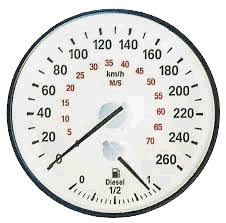 E’ evidente che in ogni problema di cinematica la velocità gioca un ruolo fondamentale. Poiché le distanze percorse sono comunemente espresse in chilometri ed i tempi di percorrenza li misuriamo per lo più in ore, la velocità è tipicamente misurata in km/h. Però, nelle applicazioni scientifiche è spesso necessario esprimere le distanze in metri e i tempi in secondi, cosicché è bisogna fare il passaggio da km/h in m/s. Vediamo adesso come fare.km/h  m/sPassare dai km/h ai m/s è indispensabile ogniqualvolta eseguiamo dei calcoli in Fisica e vogliamo usare il S.I. La regola di equivalenza è presto detta:1km = 1.000m   ;   1h = 3.600s   km/h = 1.000m/(3.600s) =  m/sIn pratica: per passare dai km/h ai m/s si divide il numero della velocità per 3,6Esempio:   72km/h =  m/s = 20m/s   ;   100km/h = m/s = 27,78m/sm/s  km/hSi passa dai m/s ai km/h quando vogliamo esprimere la velocità nel modo più consueto. La regola di passaggio si ottiene eseguendo le equivalenze inverse di quelle fatte per km/h  m/s:1m = 1/1000 km  ;  1s = 1/3600 h   m/s =  km/h =  km/h = 3,6 km/hIn pratica: per passare dai m/s ai km/h si moltiplica il numero della velocità per 3,6Esempio:   20 m/s = 3,620 km/h = 72 km/h   ;   5 m/s = 3,65 km/h = 18 km/h